                              STUDENT COUNSELING SATISFACTION SURVEY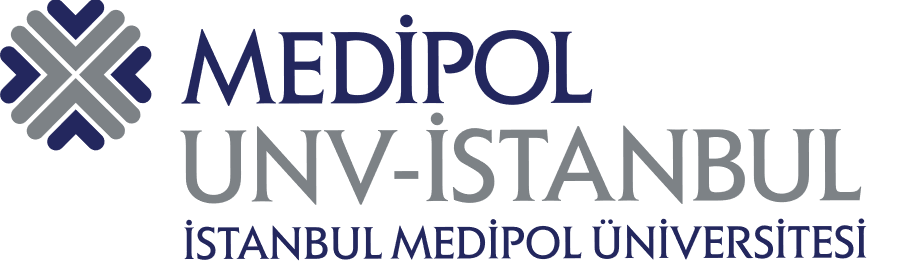 Dear Students,	This survey was developed by the Quality Commission-Quality Accreditation Office of Istanbul Medipol University. The application of this survey, its analysis and evaluation will also be realized by the same unit. This survey study is carried out in order to enhance and develop the Student Consultancy service. Within this framework, sincerity and accuracy level of your answers for the survey questions are of great importance in order to improve the quality of the provided services. The data, your opinions and suggestions collected through this survey will be addressed and evaluated in utmost secrecy. Do not give any information regarding your identity.	Accordingly, various survey questions were created and presented below. There are 5-point likert ratings for you to reflect your satisfaction level for each survey question. Please mark the questions according to your satisfaction level.Protection of privacy is essential in the survey.Thank you for your contribution and support.Quality Commission-Quality Accreditation Office    PART 1: PERSONAL INFORMATION (The information in this area will only be used for statistical purposes.)Program type:   Associate Degree ( )	Degree ( )           Department   :  (Please choose…)Gender            :   Female  ( )	Male ( )Age                      :   (Please type…)Country              :    Turkey ( )        Other ( )My meeting frequency with my Advisor in a year:           Once          Twice          3-5 times          More than 5          I have never met with him/her. (If you mark this answer, question 7 will not be opened.)How do you communicate with your advisor?           E-mail          Office hours          Mobile device          MEBİS          Microsoft TeamsDo you have a problem about meeting with your advisor?   Always     Sometimes             Never    PART 1: PERSONAL INFORMATION (The information in this area will only be used for statistical purposes.)Program type:   Associate Degree ( )	Degree ( )           Department   :  (Please choose…)Gender            :   Female  ( )	Male ( )Age                      :   (Please type…)Country              :    Turkey ( )        Other ( )My meeting frequency with my Advisor in a year:           Once          Twice          3-5 times          More than 5          I have never met with him/her. (If you mark this answer, question 7 will not be opened.)How do you communicate with your advisor?           E-mail          Office hours          Mobile device          MEBİS          Microsoft TeamsDo you have a problem about meeting with your advisor?   Always     Sometimes             Never    PART 1: PERSONAL INFORMATION (The information in this area will only be used for statistical purposes.)Program type:   Associate Degree ( )	Degree ( )           Department   :  (Please choose…)Gender            :   Female  ( )	Male ( )Age                      :   (Please type…)Country              :    Turkey ( )        Other ( )My meeting frequency with my Advisor in a year:           Once          Twice          3-5 times          More than 5          I have never met with him/her. (If you mark this answer, question 7 will not be opened.)How do you communicate with your advisor?           E-mail          Office hours          Mobile device          MEBİS          Microsoft TeamsDo you have a problem about meeting with your advisor?   Always     Sometimes             Never    PART 1: PERSONAL INFORMATION (The information in this area will only be used for statistical purposes.)Program type:   Associate Degree ( )	Degree ( )           Department   :  (Please choose…)Gender            :   Female  ( )	Male ( )Age                      :   (Please type…)Country              :    Turkey ( )        Other ( )My meeting frequency with my Advisor in a year:           Once          Twice          3-5 times          More than 5          I have never met with him/her. (If you mark this answer, question 7 will not be opened.)How do you communicate with your advisor?           E-mail          Office hours          Mobile device          MEBİS          Microsoft TeamsDo you have a problem about meeting with your advisor?   Always     Sometimes             Never    PART 1: PERSONAL INFORMATION (The information in this area will only be used for statistical purposes.)Program type:   Associate Degree ( )	Degree ( )           Department   :  (Please choose…)Gender            :   Female  ( )	Male ( )Age                      :   (Please type…)Country              :    Turkey ( )        Other ( )My meeting frequency with my Advisor in a year:           Once          Twice          3-5 times          More than 5          I have never met with him/her. (If you mark this answer, question 7 will not be opened.)How do you communicate with your advisor?           E-mail          Office hours          Mobile device          MEBİS          Microsoft TeamsDo you have a problem about meeting with your advisor?   Always     Sometimes             Never    PART 1: PERSONAL INFORMATION (The information in this area will only be used for statistical purposes.)Program type:   Associate Degree ( )	Degree ( )           Department   :  (Please choose…)Gender            :   Female  ( )	Male ( )Age                      :   (Please type…)Country              :    Turkey ( )        Other ( )My meeting frequency with my Advisor in a year:           Once          Twice          3-5 times          More than 5          I have never met with him/her. (If you mark this answer, question 7 will not be opened.)How do you communicate with your advisor?           E-mail          Office hours          Mobile device          MEBİS          Microsoft TeamsDo you have a problem about meeting with your advisor?   Always     Sometimes             Never    PART 1: PERSONAL INFORMATION (The information in this area will only be used for statistical purposes.)Program type:   Associate Degree ( )	Degree ( )           Department   :  (Please choose…)Gender            :   Female  ( )	Male ( )Age                      :   (Please type…)Country              :    Turkey ( )        Other ( )My meeting frequency with my Advisor in a year:           Once          Twice          3-5 times          More than 5          I have never met with him/her. (If you mark this answer, question 7 will not be opened.)How do you communicate with your advisor?           E-mail          Office hours          Mobile device          MEBİS          Microsoft TeamsDo you have a problem about meeting with your advisor?   Always     Sometimes             Never    PART 1: PERSONAL INFORMATION (The information in this area will only be used for statistical purposes.)Program type:   Associate Degree ( )	Degree ( )           Department   :  (Please choose…)Gender            :   Female  ( )	Male ( )Age                      :   (Please type…)Country              :    Turkey ( )        Other ( )My meeting frequency with my Advisor in a year:           Once          Twice          3-5 times          More than 5          I have never met with him/her. (If you mark this answer, question 7 will not be opened.)How do you communicate with your advisor?           E-mail          Office hours          Mobile device          MEBİS          Microsoft TeamsDo you have a problem about meeting with your advisor?   Always     Sometimes             NeverPART 2: SATISFACTION EVALUATION CRITERIAPART 2: SATISFACTION EVALUATION CRITERIAYou can choose between 1 (Strongly Disagree) and 5 (Strongly Agree) to rate the question. If you do not have satisfactory opinion about a question, you may mark “No Idea”. You can choose between 1 (Strongly Disagree) and 5 (Strongly Agree) to rate the question. If you do not have satisfactory opinion about a question, you may mark “No Idea”. You can choose between 1 (Strongly Disagree) and 5 (Strongly Agree) to rate the question. If you do not have satisfactory opinion about a question, you may mark “No Idea”. You can choose between 1 (Strongly Disagree) and 5 (Strongly Agree) to rate the question. If you do not have satisfactory opinion about a question, you may mark “No Idea”. You can choose between 1 (Strongly Disagree) and 5 (Strongly Agree) to rate the question. If you do not have satisfactory opinion about a question, you may mark “No Idea”. You can choose between 1 (Strongly Disagree) and 5 (Strongly Agree) to rate the question. If you do not have satisfactory opinion about a question, you may mark “No Idea”. PART 2: SATISFACTION EVALUATION CRITERIAPART 2: SATISFACTION EVALUATION CRITERIA12345Strongly DisagreeDisagreeNeither Agree nor DisagreeAgreeStrongly AgreeNo Idea1Purpose of the counseling system and function of my advisor were explained thoroughly.2My advisor informs me about scholarships and directs me to the relevant unit.3My advisor informs me about internship and directs me to the relevant unit.Strongly DisagreeDisagreeNeither Agree nor DisagreeAgreeStrongly AgreeNo Idea4My advisor informs me about undergraduate transfer and directs me to the relevant unit.5My advisor informs me about Double Major (ÇAP) and Minor Programme (YANDAL) and directs me to the relevant unit.6My advisor informs me about ERASMUS and directs me to the relevant unit.7My advisor informs and directs me about the events related to my department such as conference, congress, seminar, panel discussion etc. 8My advisor directs me about my future career.9My advisor replies my messages that I send through electronic environment (MEBİS, e-mail, mobile device, Microsoft Teams) in a short time.10My advisor helps me about lesson selection and lesson schedule.11My advisor helps me to solve my personal problems and directs me to the Psychological Counseling and Guidance unit when there is a problem.12Counseling service is beneficial for my education.13Online consultancy service contributes positively to education.14When I evaluate my whole experience, I am generally satisfied with the Student Counseling Service.If your answer is “Strongly Disagree”, “Disagree” or “Partially Agree”; If you think that the Counseling service is not good enough, what could be the reason for that? My own apathy,Advisor does not allocate enough time,Lack of necessary information,Insufficient conduction of the Student Counseling system If you have considerations, opinions and suggestions regarding the enhancement of the Student Counseling service, please type. If you have considerations, opinions and suggestions regarding the enhancement of the Student Counseling service, please type. If you have considerations, opinions and suggestions regarding the enhancement of the Student Counseling service, please type. If you have considerations, opinions and suggestions regarding the enhancement of the Student Counseling service, please type. If you have considerations, opinions and suggestions regarding the enhancement of the Student Counseling service, please type. If you have considerations, opinions and suggestions regarding the enhancement of the Student Counseling service, please type. If you have considerations, opinions and suggestions regarding the enhancement of the Student Counseling service, please type. If you have considerations, opinions and suggestions regarding the enhancement of the Student Counseling service, please type.